CPR nr.  ___________________________________________   Alder  _____Efternavn(e) _________________________________________Fornavn(e) __________________________________________Generelt	Operationsdato:_____________	Udskrivelsesdato:_______	Erfaring: Operatør:  0-10	 11-25	 26-50	 51-75	 76-100	 >100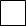                 Assistent:   0-10	 11-25	 26-50	 51-75	 76-100	 >100	Ambulant operation:_________Bækkenbundsoperation:Prioriteret nummerering ved flere operationskoder, Hovedindgreb markeres: 1	Suspension ved KLCD10 Vaginal hysterectomi:Ved Midt Uretral Slynge operationer angives firma og produktnavn:Ved Midt Uretral Slynge operation angives evt. peroperativ perforationAndre operationer:	(Koder)	___________________________________________________Anæstesi: (Afkrydsning)	Rus______	Lokal_____	Epidural____	Spinal____	General____	Antibiotika peroperativt:_______BJFA2 Injektion af stamceller i urinrøret Eksperimentel anvendelse af stamcellerKKCV05 Transluminal injektion i blærevæg Botox ved urge UIKKDG00 Retropubisk supension af urinrør Kolposuspension a. m. BurchKKDG30+ KZZC10 Pubovaginal slyngeoperation + Fascietransplantat autograft KKDV22 Uretroskopisk submukøs injektionsbehandling i urinrørKLCD10 Vaginal hysterektomiKLCG20 Hysteropeksi Vaginal susp. af uterus til sacrospinøse lig.KLDC10 Resektion af livmoderhals Tidl. del af ”Manchester” indgrebKLED00 Kolpektomi Aflukning af vaginaKLEE00 Sutur af vagina F.eks. slimhinde dække af net/båndKLEF00 Forreste kolporafiKLEF00A Forreste kolporafi med mecheKLEF03 Bageste kolporafiKLEF03A Bageste kolporafi med mecheKLEF20 Partiel kolpokleiseKLEF40 Vaginal operation for enteroceleKLEF40A Vaginal operation for enterocele med mecheKLEF43 Abdominal operation for enteroceleKLEF43A Abdominal operation for enterocele med mecheKLEF50 Abdominal apikal kolpopeksi efter tidligere hysterektomiKLEF50A Abdominal apikal kolpopeksi eft. tidl. hysterektomi m. meche . KolposakropexiKLEF51A Laparoskopisk op.  apikal kolpopeksi eft.tidl. hysterektomi m. mecheKLEF53 Vaginal apikal kolpopeksi til det sakrouterine ligament am Bob ShullKLEF53A Vaginal apikal kolpopeksi efter tidl. hysterektomi med meche Fx ved UpholdKLEF53B Vaginal apikal kolpopeksi til det sakrospinøse ligamentKLEF60 Vaginal lateral kolpopeksiKLEF63 Abdomial lateral kolpopeksi  KLEG10 Vaginal uretrocystopeksi med slynge f.eks. TVTKLEG10A Vaginal uretrocystopeksi med slynge gennem foramen obturatumKLEX3G Generation 3 minislynge (uofficiel DugaBase kode)KLFE00 Sutur af vulvaKLFE10 VulvaplastikKTKC10A Anlæggelse af suprapubisk kateterKUKC02 CystoskopiKUKC02 CystoskopiKUKD02 UreteroskopiKUKD02 UrethroskopiKZXX00 Tillægskode for anvendelse af robotKZLA01 Suspension af vaginaltop a.m. McCall Lav suspensionKZLA02 Suspension af vaginaltop a.m. Bob Shull Høj suspensionKZLA03 Suspension af vaginaltop til kardinale ligamenterKZLA04 Suspension af vaginaltop til sakrouterine ligamenterKZLA05 Suspension af vaginaltop inkluderende vaginaltop, sakrouterine og kardinale ligamenterKZLA06 Anden suspension af vaginaltoppenKZLA08 Inklusion af fascie i for-og bagvæg i vaginaltoppenBardProduktnavn:Boston ScientificProduktnavn:CousinProduktnavn:Johnson & JohnsonProduktnavn:Autolog fascieAndet:Produktnavn:DT812UD Utilsigtet peroperativ punktur eller læsion af urinblære.  DT812UE Utilsigtet peroperativ punktur eller læsion af urinrør af slynge.DT812UC Utilsigtet peroperativ punktur eller læsion af urinleder.